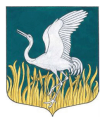 ЛЕНИНГРАДСКАЯ ОБЛАСТЬЛУЖСКИЙ МУНИЦИПАЛЬНЫЙ РАЙОНАДМИНИСТРАЦИЯМШИНСКОГО СЕЛЬСКОГО ПОСЕЛЕНИЯПОСТАНОВЛЕНИЕот       28 июня 2019  года      №   199                                          О внесении изменений в Постановление администрации Мшинского сельского поселения №118 от 10.03.2015 г. «Об утверждении Порядка размещения сведений о доходах, расходах, об имуществе и обязательствах имущественного характера муниципальных служащих администрации Мшинского сельского поселения Лужского муниципального района, отраслевых (функциональных) подразделениях администрации Мшинского сельского поселения Лужского муниципального района с правами юридического лица и членов их семей на официальном сайте администрации Мшинского сельского поселения и представления этих сведений общероссийским средствам массовой информации для опубликования»         В соответствии с Указом Президента РФ от 08.07.2013 № 613 «Вопросы противодействия коррупции», Федеральным законом от 25.12.2008  № 273-ФЗ «О противодействии коррупции», протестом Лужской городской прокуратуры от 11.06.2019 г. № 7-98-2019, администрация Мшинского сельского поселенияПОСТАНОВЛЯЕТ:        1. Внести изменения в «Порядок размещения сведений о доходах, расходах, об имуществе и обязательствах имущественного характера муниципальных служащих администрации Мшинского сельского поселения Лужского муниципального района, отраслевых (функциональных) подразделениях администрации Мшинского сельского поселения Лужского муниципального района с правами юридического лица и членов их семей на официальном сайте администрации Мшинского сельского поселения и представления этих сведений общероссийским средствам массовой информации для опубликования»», утвержденный постановлением администрации Мшинского сельского поселения №118 от 10.03.2015 г., а именно:п.п. г п.2 Порядка изложить в следующей редакции:	г) сведения об источниках получения средств, за счет которых совершены сделки по приобретению земельного участка, иного объекта недвижимого имущества, транспортного средства, ценных бумаг, долей участия, паев в уставных (складочных) капиталах организаций, если общая сумма таких сделок превышает общий доход служащего (работника) и его супруги (супруга) за три последних года, предшествующих отчетному периоду.        2. Разместить постановление на официальном сайте администрации Мшинского  сельского поселения  в сети Интернет http://мшинское.рф/.            3. Настоящее постановление вступает в силу после его официального опубликования.         4. Контроль за исполнением настоящего постановления оставляю за собой.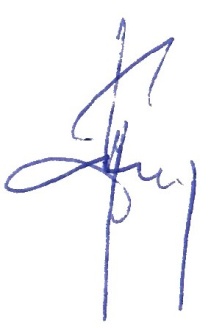 И.о.главы администрации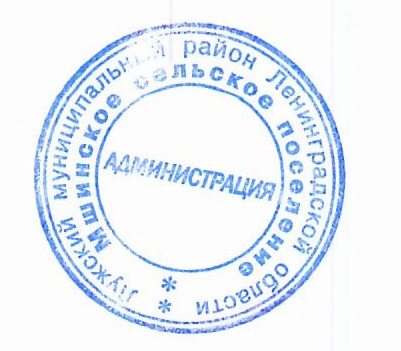 Мшинского   сельского поселения                                         М.А.ПолтэфРазослано: в прокуратуру, в дело